ReadingWord of the WeekSpellingMathsEvery Wednesday, your child will now bring another book home.  This book is for reading with a parent or carer.  Your child has chosen it and it is to enjoy.  Share the book together, read it together, talk about the pictures together. Your child is not expected to read it.  They will still have their own reading book.  See below.   Please encourage your child to read their reading book independently.  Look at the letter sounds/ words on the inside of the front cover first before reading the book.  The children should use their letter sounds to help them to read as these are the sounds we have practised so far. They should say the word after sounding it out.  When they do, please read for 15 minutes every day.  We will change books every Monday and Thursday.Read every night and please sign the reading record once your child has read.  This is our word of the week.  Find out what it means.  Can you use it in a sentence?  floatMake sure you can read these words. willthislookIf you can read them, practising spelling them too.Write them in a sentence.    Last week we learned the number bonds that make 5.  Continue to practise the pairs of numbers that make 5. 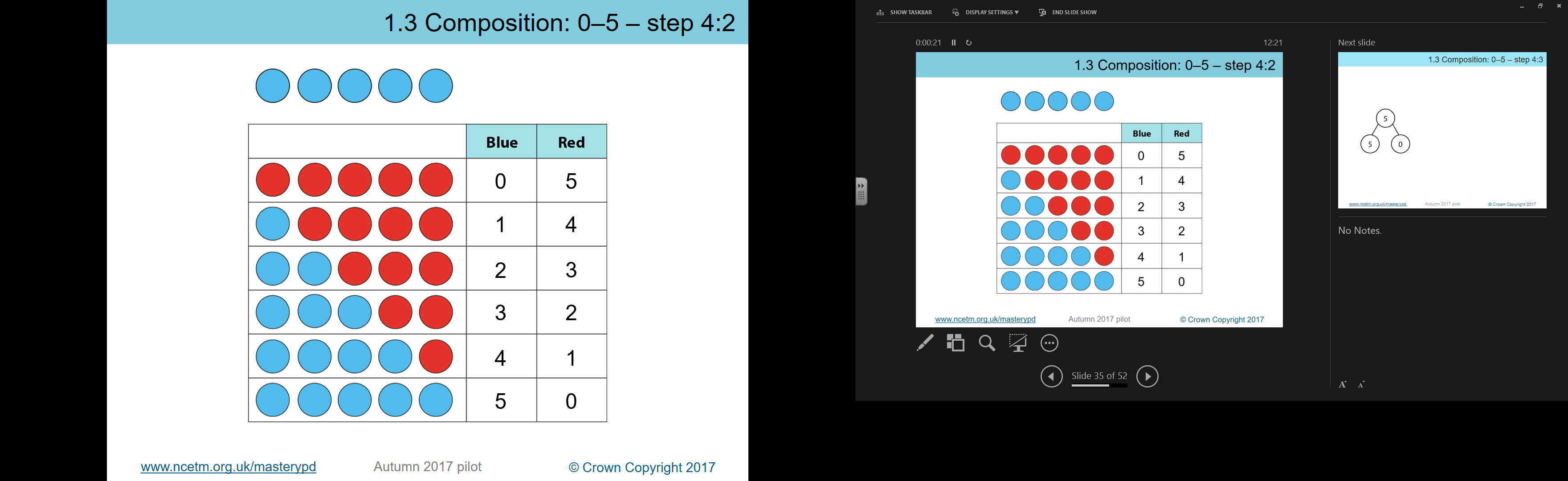 0 + 5 = 5       1 + 4 = 52 + 3 = 53 + 2 = 54 + 1 = 5 5 + 0 = 5Please sign the Maths fluency record once your child has completed the task.  